Погодженно:Керівник громадської організіції«Федерація Здоров'я»
Боровський Б.Л.________________                                                                                                                        «     »           2021 рікЗатверджено:Керівник громадської організіції Федерація єдиноборств"ВЗАЄМОДІЯ"______________Хоменко В.А.«     »           2021 рікРЕГЛАМЕНТРейтингу ARCH.UA з боксу (серед дітей, юнаків, юніорів та дорослих)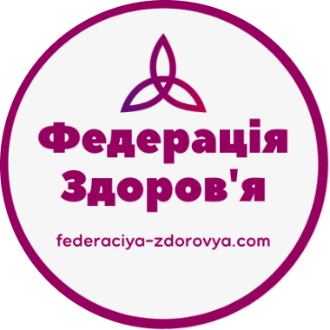 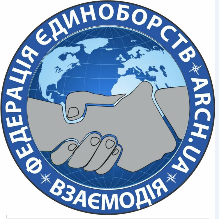 04.12.2021 рокум. Вінниця, вул. Ботанічна , 24     1.Цілі і завдання  рейтингу ARCH.UA з боксу серед дітей, юнаків, юніорів та дорослих:Виконання завдання уряду програми стратегії розвитку фізичної культури і спорту до 2028 року ,яка дозволить на заканних підставах впровадити цифрові проекти у сфері фізичної культури та спорту;сприяння   зміцненню   здоров'я   молоді та  формування здорового способу життя;залучення молоді до систематичних занять фізичною культурою і спортом;зміцнення дружніх спортивних зв'язків та обмін досвідом між клубами,різних стилів і напрямків бойових мистецтв та федерацій;підготовка спортсменів для участі у офіційних змаганнях з боксу згідно календарного плану ВФБ та ФБУ;підвищення рівня спортивної майстерності спортсменів та суддів за допомогою електроного суддівства та відеоархівації на ARCH.UA.2.Керівництво проведення  рейтингу ARCH.UA з боксу:	Загальне керівництво проведення рейтингових змагань здійснює: Керівник    громадської організації Федерація єдиноборств "ВЗАЄМОДІЯ" Хоменко В.А.Головний суддя – Музика Василій Васильович.3.Строки і місце проведення   рейтингу ARCH.UA з боксу:	Рейтингові поєдинки з боксу серед дітей, юнаків, юніорів та дорослих проводяться  за адресою: м. Вінниця, вул. Бтотанічна,24.4.Умови участі у  рейтингових поєдинків:До участі у  рейтингових поєдинках з боксу серед дітей, юнаків, юніорів та дорослих допускаються збірні команди спортивних клубів, ФСТ та федерацій України та інших країн.Склад команди: необмежена кількість спортсменів, тренер, представник.Форма одягу учасників рейтингових поєдинків спортивна, згідно з вимогами діючих правил спортивних змагань з боксу AIBA.	Тренер чи представник команди повинен мати на усіх спортсменів : страховий поліс від нещасного випадку;  завірену лікарем,  клубом,ДЮСШ або федерації  заявку для участі у  рейтингових поєдинках, підтверджуючі документи спортсмена (свідоцтво, паспорт, ідентифікаційний код, посвідчення КМС, МСУ розряду тощо).Вікові категорії визначаються у такий спосіб: учасник відноситься до визначеної вікової категорії відповідно до дати проведення змагань. 5.Характер заходу:        Поєдинки  проводяться відповідно до правил спортивних змагань з боксу AIBA. За кожним спортсменом закріплюється особистий кабінет на ARCH.UA в якому зберігається особиста спортивна історія ,відеозапис з виступу.Рейтинг спортсмена враховує його поразки і перемоги, нанесені та пропущені удари згідно електронного суддівства.	6. Програма проведенная змагань  рейтингових  поєдинків:    Рейтингові поєдинки з боксу серед дітей, юнаків, юніорів та дорослих проводиться за адресою: м. Вінниця, вул. Ботанічна,24 , 4 грудня 2021 року   Програма поєдинків:  08:00-10:00 -  реєстрація спортсменів ;10:00 – початок поєдинків;Програма змагань корегується відповідно до кількості учасників!      В зв`язку з карантином будуть введені обмеження до присутності спортсменів в залі проведення змагань, а саме: вхід в приміщення змагань за 5 пар до номера бою. Всі тренери,судді та обслуговуючий персонал повині мати ковід сертифікат або тест на відсутність COVID-19.     Змагання будуть забезпечені онлайн трансляцією на ARCH.UA де буде вказуватись номер рингу, номер бою. Змагання у разі потреби проводяться без глядачів. Вагаві категорії: діти 7-8 років (лайт)Хлопці  - 22 кг, - 25 кг, - 28 кг, -32 кг, -37 кг, +37 кг; Дівчата - 22 кг, - 25 кг, - 28 кг, -32 кг, -37 кг, +37 кг;                           діти 9-10 років (лайт)Хлопці    - 25 кг,- 28 кг, -32 кг, -37 кг, - 42 кг,  -47кг,+47кг; Дівчата  - 25 кг,- 28 кг, -32 кг, -37 кг, - 42 кг,  -47кг,+47кг;                                                                                     молодші  юнаки 11-12  років Хлопці  -28 кг, -30кг, -32кг, -34кг, -36кг, -38кг, -40кг, -42кг, -44кг, -46кг, +46кг;Дівчата -28 кг, -30кг, -32кг, -34кг, -36кг, -38кг, -40кг, -42кг, -44кг, -46кг, +46кг;                                                                                     старші юнаки 13-14 роківХлопці -38кг, -40кг, -42кг, -44кг, -46кг, -48кг,-52 кг,-56 кг, -60 кг,+60 кг;Дівчата-38кг, -40кг, -42кг, -44кг, -46кг, -48кг,-52 кг,-56 кг, -60 кг,+60 кг;                                      молодші юніори 15-16 роківЮніори  -42 кг, -45 кг, -48 кг, -51 кг, -54 кг, -57 кг, - 60 кг, -63,5 кг, - 67 кг, -71 кг, -75 кг, -81 кг, +81;  Юніорки -36 кг, -40 кг, - 44 кг, -48 кг,- 52 кг, - 56 кг, -60 кг , +60 кг;                                старші юніори 17-18 роківЮніори   -51 кг, -54 кг, -57 кг, - 60 кг, -63,5 кг, - 67 кг, -71 кг, -75 кг, -81 кг, -86 кг, -91 кг, +91 кг;Юніорки -48 кг,- 52 кг, - 56 кг, -60 кг , -65 кг, -70 кг, +70 кг;                   дорослі 19-23 рокиЧоловіки -51 кг, -54 кг, -57 кг, - 60 кг, -63,5 кг, - 67 кг, -71 кг, -75 кг, -81 кг, -86 кг, -91 кг, +91 кг; Жінки     -48 кг,- 52 кг, - 56 кг, -60 кг , -65 кг, -70 кг, +70 кг;Формула поєдинку –       7-8 років, 9-10 років - три раунди по 1 хв.                                            11-12 років, 13-14 років - три раунди по 1,5 хв.                                            15-16 років, 17-18 років - три раунди по 2 хв.                                            19-23 років - три раунди по 3 хв.  	До уваги тренерів: спортсмени проходять контрольне зважування кожного разу за 15 хв. перед виходом на ринг!7.Підготовка місць проведення  рейтингових поєдинків з боксу:         Організація підготовки місця проведення поєдинків здійснюється відповідно до постанови Кабінету Міністрів України від 18 грудня 1998 року № 2025 "Про порядок підготовки спортивних споруд та інших спеціально відведених місць для проведення масових спортивних та культурно-видовищних заходів". 
    За дотримання норм встановленими  постанови Кабінету Міністрів України від 09 грудня 2020 року  № 1236 "Про встановлення карантину та запровадження обмежувальних протиепідемічних заходів з метою запобігання поширенню на території України гострої респіраторної хвороби COVID-19, спричиненої коронавірусом» , лягає на «Федерацію Здоров'я».8.Умови визначення першості та нагородження переможців:         Усі спортсмени, які приймали участь  у рейтингових поєдинках з боксу ARCH.UA    серед дітей, юнаків, юніорів та дорослих, нагороджуються пам'ятним жетоном з чіпом, що вказує на особистий кабінет спортсмена, де відображається відео поєдинків та особистий рейтинг що складається з  перемог і поразок ,нанесених і пропущених ударів, особистий сертифікат вказуючий досягнення спортсмена, медалями за I,II,III місце, та памятними призами.       Членський внесок 600 грн .        У разі недотримання регламенту, некоректної та не спортивної поведінки, неповазі до суддів любого представника,тренера,спортсмена дискваліфікується вся команда клубу, ФСТ, федерації.9.Умови фінансування заходу та матеріального забезпечення учасників:	Витрати на організацію он-лайн трансляції та архівації  відео на ARCH.UA,обслуговування електронного суддівства за рахунок  Федерації єдиноборств "ВЗАЄМОДІЯ", оренда приміщення, витрати на харчування ,проїзд та проживання суддівської колегії,нагородження спортсменів за рахунок «Федерації Здоров'я»	Витрати на відрядження учасників змагань (проїзд до місця змагань і зворотно, розміщення, харчування, добові, збереження заробітної плати) здійснюється за рахунок організацій, що відряджають.10. Строки та порядок подання заявок на участь у  рейтингових поєдинків  з боксу серед дітей, юнаків, юніорів та дорослих:	Попередні заявки на участь команди у  рейтингових поєдинків з боксу серед дітей, юнаків, юніорів та дорослих  не повинні відрізнятись від кінцевих , надсилаються не пізніше ніж    за 7 днів до початку поєдинків на е-mail: v.v.arch.ua@gmail.com.           До змагань подати копії:    - заявки згідно положення;    - страховки згідно заявок;    - допуск від лікаря;     - свідоцтво про народження (фото);    - фото учасника та спортивна історія для реєстрації особистого кабінету на ARCH.UA ;    - фото тренера, логотип федерації чи клубу,спонсорів та партнерів  у електронному вигляді, супутню інформацію.тел. +38(063) 533-29-99 – Музика Василій Васильович .        У разі не співпадання ваги та віку спортсмен знімається з змагань!            Всі тренери або представники команд повинні долучитись до групи в Viber за телефоном організатора.            За п`ять днів до початку поєдинків усі заявки відображаються на ARCH.UA.            За чотири дні до початку поєдинків усі спортсмени відображенні на ARCH.UA в протоколах зважування. Тренери мають можливість в цей день узгодити з іншими тренерами склад пар у групі Viber за телефоном організатора.           За два дні до початку поєдинків склад пар  відображаються на ARCH.UA.                   Після публікації складу пар не змінюється!          Зважування спортсмена здійснюється за 15 хв. перед виходом на ринг! Допуску з ваги немає!          Поєдинки проводяться в залежності від кількості учасників в  один,два чи три дні та на двох,трьох,чотирьох рингах.	Для участі у поєдинках до мандатної комісії в день приїзду подаються оригінали: іменні заявки, завірені печаткою та підписом керівника клубу,ДЮСШ,федерації та лікарем, копія паспорту (свідоцтво про народження), класифікаційні книжки, страхові поліси.       До поєдинків допускаються команди та учасники, які підтвердили в установлений термін свою участь.      Всі учасники рейтингових поєдинків з боксу дають згоду на трансляцію та архівацію на ARCH.UA.Цей регламент є офіційним викликом на поєдинки!м. Вінниця, вул. Ботанічна,24Телефон: +38(063) 533-29-99E-mail: v.v.arch.ua@gmail.com Участь у  рейтингу ARCH.UA з боксу серед дітей, юнаків,юніорів та дорослихМісце проведення:  м.Вінниця, вул.Ботанічна,24__________ Команда:   від____________________________________________  (країна,регіон, область, місто)   Дата проведення: _04.12.  2021 року__________________________Всі спортсмени пройшли належну підготовку, відповідають вказаним ваговим категоріям і готові до змагань.Представник команди ________________________ Спортсмени в кількості__________________________ _______________ чоловік пройшли медичний огляд у повному обсязі. Отримано заключення невропатолога, отоларинголога. Терапевтом зроблена функціональна проба. Спортсмени відповідають вказаним ваговим категоріям.Лікар: до змагань допущено ____________________________________________       _____________(___________)__________________________________________ № п/пПрізвище,та ім’я(повністю)№ особистої картки спортсменаДатанародженняВагова категоріяЗваннярозрядФСТ, ФедераціяВидпрограмиНазва ДЮСШ,СДЮСШОР,клубуІдентифікаційкодПрізвище, ім’я першоготренераПрізвище, ім’я особистоготренераПідпислікарятапечатка  ЛФД123456789101112131234567891011121314